Date: March 14th & 15th, 2017In your journal record the following:Drawing #18:ART THINK: Look at the Little Red Riding Hood Images and Answer the questions.Announcements/Reminders:    Portraits are due TODAY!!!Journal check TODAY!Today’s Objective:  Introduce Poetry ProjectTurn in Portraits Create an illustration of a story book character (your own interpretation).Homework:  Finish your story book character drawing if you don’t finish in class.  A. B. C. 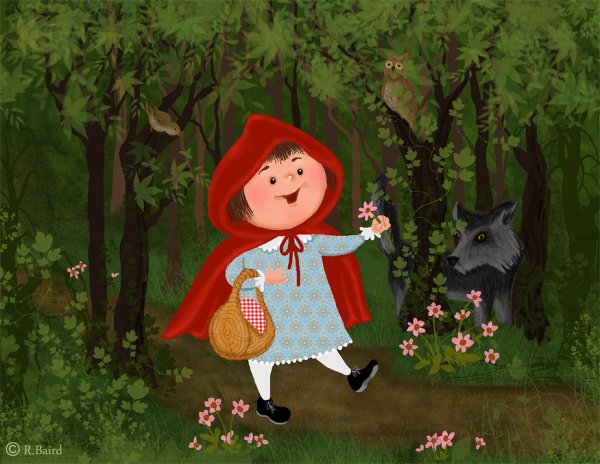 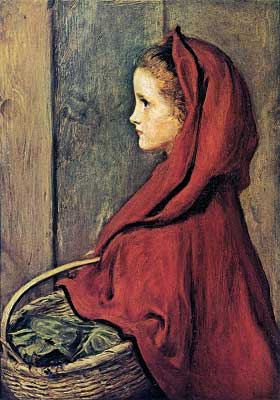 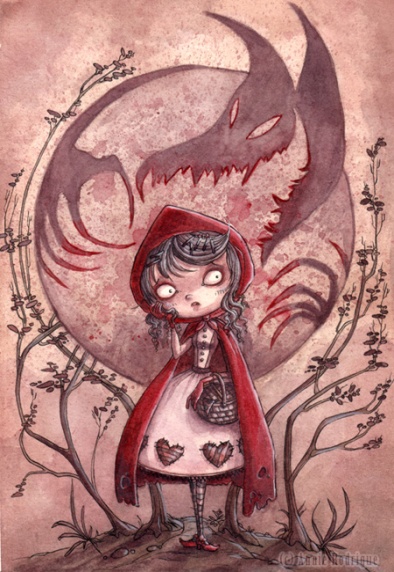 Which illustration is more true to the text and why?Which illustration does better at going beyond the text in creative ways and why?